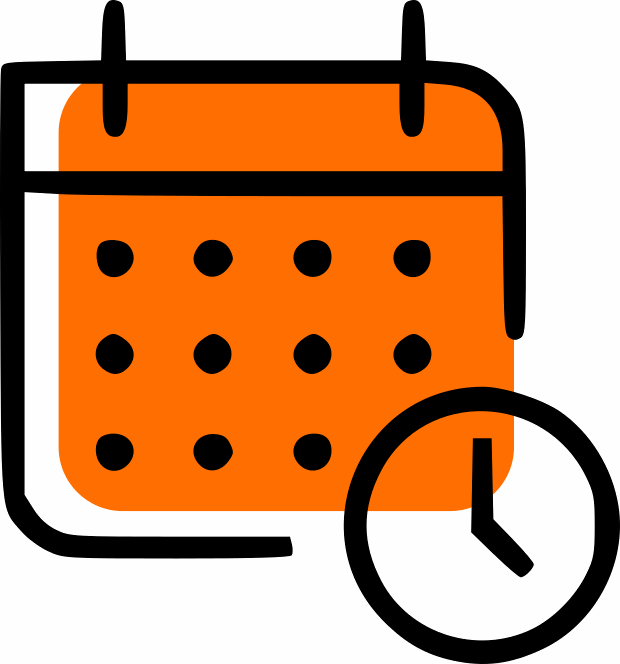 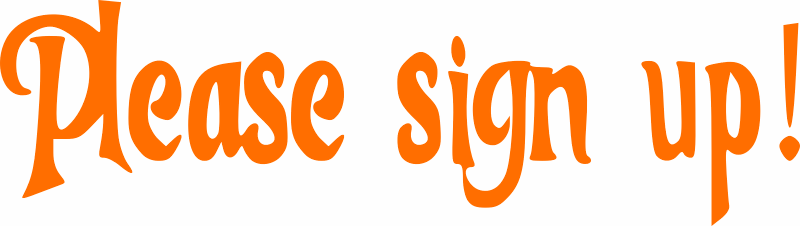 TIME SLOTTIME SLOTTIME SLOTSignup SheetSignup SheetSignup SheetTIME SLOTNAMEPURPOSEE-MAIL or PHONE07:00 - 08:00 AM08:00 - 09:00 AM09:00 - 10:00 AM10:00 - 11:00 AM11:00 - 12:00 AM12:00 - 01:00 PM01:00 - 02:00 PM02:00 - 03:00 PM03:00 - 04:00 PM04:00 - 05:00 PM05:00 - 06:00 PM06:00 - 07:00 PM07:00 - 08:00 PM08:00 - 09:00 PM09:00 - 10:00 PM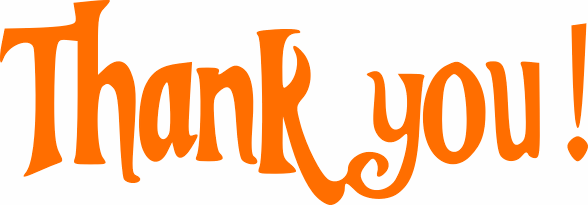 